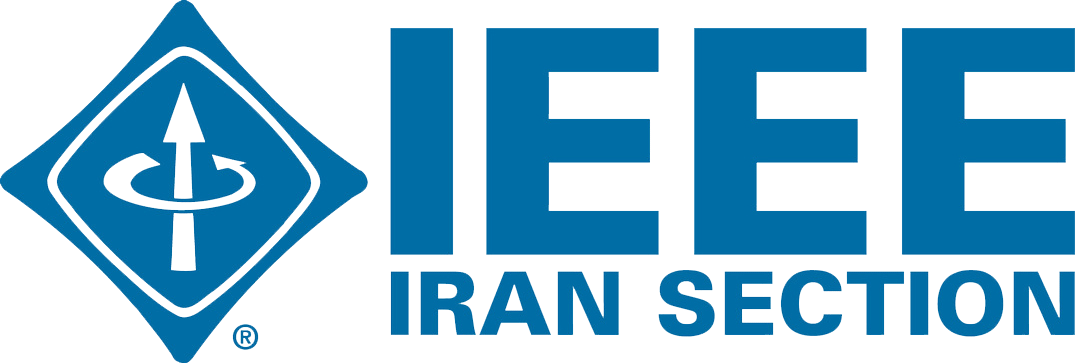 فرم گزارش سالیانه شاخه‌های دانشجویی بخش ایران IEEEگزارش فعالیت‌های شاخه دانشجویی IEEEدانشگاه/دانشکده/مؤسسه آموزش عالی:[نام مؤسسه آموزش عالی]دوره گزارش:آبان [سال] – آبان [سال]تاریخ ارسال گزارش:[روز] [ماه] [سال]* لازم به توضیح است، بودجه سالیانه شاخه دانشجویی به اطلاعات حساب واردشده واریز می‌شود. همچنین در صورتی که حساب به‌صورت مشترک می‌باشد، نام و نام خانوادگی ایشان را وارد نمایید.محل افزودن توضیحات بیشتر در خصوص مندرجات بند 1 (لطفاً موارد لازم را بر اساس شماره بند تفکیک کنید): مورد 1 (B Mitra Bold 12pt): توضیحات (B Mitra Normal 12pt)مورد 2: توضیحات .....محل افزودن توضیحات بیشتر در خصوص مندرجات بند 2 (لطفاً موارد لازم را بر اساس شماره بند تفکیک کنید): مورد 1 (B Mitra Bold 12pt): توضیحات (B Mitra Normal 12pt)مورد 2: توضیحات .....3-1- برگزاری رویداد‌ها (Seminar یا Webinar) و بازدیدهای علمیمحل افزودن توضیحات بیشتر در خصوص مندرجات بند 3-1 (لطفاً موارد لازم را بر اساس شماره بند تفکیک کنید): مورد 1 (B Mitra Bold 12pt): توضیحات (B Mitra Normal 12pt)مورد 2: توضیحات .....3-2- برگزاری کارگاه‌های علمیمحل افزودن توضیحات بیشتر در خصوص مندرجات بند 3-2 (لطفاً موارد لازم را بر اساس شماره بند تفکیک کنید):مورد 1 (B Mitra Bold 12pt): توضیحات (B Mitra Normal 12pt)مورد 2: توضیحات .....3-3- همکاری در برگزاری همایش‌ها و کنفرانس‌هامحل افزودن توضیحات بیشتر در خصوص مندرجات بند 3-3 (لطفاً موارد لازم را بر اساس شماره بند تفکیک کنید):مورد 1 (B Mitra Bold 12pt): توضیحات (B Mitra Normal 12pt)مورد 2: توضیحات .....3-4- همکاری در فعالیت‌های بین شاخه‌ای و ناحیه‌ایمحل افزودن توضیحات بیشتر در خصوص مندرجات بند 3-4 (لطفاً موارد لازم را بر اساس شماره بند تفکیک کنید):مورد 1 (B Mitra Bold 12pt): توضیحات (B Mitra Normal 12pt)مورد 2: توضیحات .....3-5- همکاری در فعالیت‌های بین‌المللی دانشجوییمحل افزودن توضیحات بیشتر در خصوص مندرجات بند 3-5 (لطفاً موارد لازم را بر اساس شماره بند تفکیک کنید):مورد 1 (B Mitra Bold 12pt): توضیحات (B Mitra Normal 12pt)مورد 2: توضیحات .....3-6- برگزاری SPC در سطح شاخه دانشجوییمحل افزودن توضیحات بیشتر در خصوص مندرجات بند 3-6 (لطفاً موارد لازم را بر اساس شماره بند تفکیک کنید):مورد 1 (B Mitra Bold 12pt): توضیحات (B Mitra Normal 12pt)مورد 2: توضیحات .....3-7- تولید محتوا و ارسال اخبار به بخش ایران (برای مجله پرتو، روابط عمومی و ...)محل افزودن توضیحات بیشتر در خصوص مندرجات بند 3-7 (لطفاً موارد لازم را بر اساس شماره بند تفکیک کنید):مورد 1 (B Mitra Bold 12pt): توضیحات (B Mitra Normal 12pt)مورد 2: توضیحات .....4-1- تارنمای شاخه و بروزرسانی محتوا آنمحل افزودن توضیحات بیشتر در خصوص مندرجات بند 4-1 (لطفاً موارد لازم را بر اساس شماره بند تفکیک کنید):مورد 1 (B Mitra Bold 12pt): توضیحات (B Mitra Normal 12pt)مورد 2: توضیحات .....4-2- مشارکت فعال شاخه‌ در برنامه‌های بخش ایران و شرکت در نشست‌های کمیته فعالیت‌های دانشجوییمحل افزودن توضیحات بیشتر در خصوص مندرجات بند 4-2 (لطفاً موارد لازم را بر اساس شماره بند تفکیک کنید):مورد 1 (B Mitra Bold 12pt): توضیحات (B Mitra Normal 12pt)مورد 2: توضیحات .....4-3- برگزاری منظم انتخابات، هیئت رئیسه کامل و التزام به اساسنامهمحل افزودن توضیحات بیشتر در خصوص مندرجات بند 4-3 (لطفاً موارد لازم را بر اساس شماره بند تفکیک کنید):مورد 1 (B Mitra Bold 12pt): توضیحات (B Mitra Normal 12pt)مورد 2: توضیحات .....4-4- تعامل با کمیته‌های بخش ایران جهت همکاریمحل افزودن توضیحات بیشتر در خصوص مندرجات بند 4-4 (لطفاً موارد لازم را بر اساس شماره بند تفکیک کنید):مورد 1 (B Mitra Bold 12pt): توضیحات ..... (B Mitra Normal 12pt)مورد 2: توضیحات .....4-5- اطلاع‌رسانی منظم رویدادهای سایر شاخه‌ها و بخش ایرانمحل افزودن توضیحات بیشتر در خصوص مندرجات بند 4-4 (لطفاً موارد لازم را بر اساس شماره بند تفکیک کنید):مورد 1 (B Mitra Bold 12pt): توضیحات ..... (B Mitra Normal 12pt)مورد 2: توضیحات .....5-1- فعالیت‌های خلاقانه شاخه دانشجوییمحل افزودن توضیحات بیشتر در خصوص مندرجات بند 4-4 (لطفاً موارد لازم را بر اساس شماره بند تفکیک کنید):مورد 1 (B Mitra Bold 12pt): توضیحات ..... (B Mitra Normal 12pt)مورد 2: توضیحات .....محل افزودن توضیحات بیشتر در خصوص بخش اطلاعات آماری شاخه‌های دانشجویی (لطفاً موارد لازم را بر اساس شماره بند تفکیک کنید):مورد 1 (B Mitra Bold 12pt): توضیحات ..... (B Mitra Normal 12pt)مورد 2: توضیحات .....بدین وسیله صحت اطلاعات مندرج در فرم گزارش سالیانه شاخه دانشجویی [دانشگاه/دانشکده/مؤسسه آموزش عالی] [نام مؤسسه آموزش عالی] مورد تایید هیئت ‌رئیسه و مشاور این شاخه می‌باشد.نحوه ارزیابی بررسی اولیه در کمیته جوایز بررسی تخصصی در کمیته فعالیت های دانشجویی با حضور رئیس کمیته جوایز تعیین برگزیدگان جوایز توسط کمیته ارزیابی نهاییکمیته ارزیابی نهاییرئیس یا نائب رئیس بخش ایران IEEEرئیس کمیته جوایزرئیس مجامع تخصصی رئیس کمیته فعالیت های دانشجوییآیین نامه " انتخاب شاخه دانشجویی برتر" در دی ماه 1399، مورد بازنگری توسط کمیته فعالیت های دانشجویی واقع شد و کمیته جوایز و کمیته اجرایی بخش ایران آن را تصویب کرد. نام شاخه دانشجویی:شماره تماس:آدرس پست الکترونیکی:آدرس تارنمای انگلیسی:آدرس تارنمای فارسی:صفحه اینستاگرام:شناسه کانال پیام‌رسان:شماره حساب:شماره شبا:شماره کارت:صاحب حساب*:عنوانامتیازقدمت شاخه دانشجوییبرگزاری کارگاه معرفی IEEE در موسسه آموزش عالی فاقد شاخه دانشجوییبرگزاری رویداد IEEE Dayمجموع امتیازاتردیفنام رویدادتاریخ برگزارینوع رویدادتعداد شرکت‌کنندگانامتیازمجموع امتیازاتردیفنام رویدادتاریخ برگزاریتعداد شرکت‌کنندگانامتیازمجموع امتیازاتردیفنام رویدادتاریخ برگزاریتعداد شرکت‌کنندگانامتیازمجموع امتیازاتردیفنام رویدادشاخه‌های همکارتاریخ برگزاریتعداد شرکت‌کنندگانامتیازمجموع امتیازاتردیفنام فعالیتامتیازمجموع امتیازاتردیفتعداد کارگاه‌هایبرگزار شدهتعداد شرکت‌کنندگانتعداد مقالات دریافتیتعداد مقالات ارسالی به ناحیه 8ردیفعنوان محتوانوع محتواامتیازمجموع امتیازاتردیفآدرس تارنمازبانامتیازفارسیانگلیسیمجموع امتیازاتردیفعنوان جلسهنام شرکت‌کنندهسمت شرکت‌کنندهامتیازمجموع امتیازاتاطلاعات انتخاباتاطلاعات انتخاباتزمان آخرین انتخابات شاخه دانشجوییزمان اطلاع‌رسانی نتایج انتخابات به بخش ایرانتعداد رای‌دهندگانتعداد کاندیدهاامتیازاطلاعات مشاوراطلاعات مشاورشماره عضویت:نام و نام خانوادگی:شماره تلفن همراه:آدرس پست الکترونیکی:شناسه تلگرام:اطلاعات هیئت رئیسه دوره جدیداطلاعات هیئت رئیسه دوره جدیدرئیسشماره عضویت:نام و نام خانوادگی:شماره تلفن همراه:آدرس پست الکترونیکی:شناسه پیام‌رسان:نائب رئیسشماره عضویت:نام و نام خانوادگی:شماره تلفن همراه:آدرس پست الکترونیکی:شناسه پیام‌رسان:خزانه‌دارشماره عضویت:نام و نام خانوادگی:شماره تلفن همراه:آدرس پست الکترونیکی:شناسه پیام‌رسان:دبیرشماره عضویت:نام و نام ‌خانوادگی:شماره تلفن همراه:آدرس پست الکترونیکی:شناسه‌ پیام‌رسان:امتیازاطلاعات هیئت رئیسه دوره قبلاطلاعات هیئت رئیسه دوره قبلرئیسشماره عضویت:نام و نام خانوادگی:شماره تلفن همراه:آدرس پست الکترونیکی:شناسه پیام‌رسان:نائب رئیسشماره عضویت:نام و نام خانوادگی:شماره‌ی تلفن همراه:آدرس پست الکترونیکی:شناسه پیام‌رسان:خزانه‌دارشماره عضویت:نام و نام خانوادگی:شماره تلفن همراه:آدرس پست الکترونیکی:شناسه‌ پیام‌رسان:دبیرشماره‌ عضویت:نام و نام خانوادگی:شماره تلفن همراه:آدرس پست الکترونیکی:شناسه پیام‌رسان:امتیازردیفنام کمیتهنام و نام خانوادگی عضو همکارتاریخ شروع همکاریتاریخ پایان همکاریسمتامتیازمجموع امتیازاتردیفعنوان رویدادشاخه‌های دانشجویی برگزار کننده‌رسانه اطلاع‌رسانیامتیازمجموع امتیازاتردیفعنوان فعالیتعنوان فعالیتامتیازمجموع امتیازاتردیفنوع فعالیتتعداد اعلام‌شدهتعداد تاییدشدهکارگاه‌های معرفی IEEE در موسسه آموزش عالی فاقد شاخه دانشجوییسمینارهای برگزارشدهوبینارهای برگزار شدهبازدیدهای علمی برگزارشدهکارگاه‌های علمی برگزارشدهدفعات همکاری در برگزاری همایش‌ها و کنفرانس‌هافعالیت‌های بین شاخه‌ای و منطقه‌ایفعالیت‌های بین‌المللیکارگاه‌های برگزارشده برای شرکت در مسابقه SPCتولید محتوا و ارسال اخبار به بخش ایران (برای مجله پرتو، روابط عمومی و ...)دفعات مشارکت فعال شاخه‌ در برنامه‌های بخش ایرانتعامل با کمیته‌های بخش ایران جهت همکاریاطلاع‌رسانی منظم رویدادهای سایر شاخه‌ها و بخش ایرانفعالیت‌های خلاقانه شاخه دانشجوییرئیسمشاور[دانشگاه/دانشکده/مؤسسه آموزش عالی][نام مؤسسه آموزش عالی][دانشگاه/دانشکده/مؤسسه آموزش عالی][نام مؤسسه آموزش عالی][نام و نام خانوادگی][نام و نام خانوادگی]